В данном файле опубликован раздаточный материал к уроку в 1 классе по математике по теме «Компоненты действия вычитания».Рабочий лист и билет в «математический цирк» выдается на каждого обучающегося. Остальные задания  представлены на случай, если обучающиеся быстро справляются с заданием, так скажем, дополнительный материал.Тема: «Название чисел при вычитании»Реши «круговые примеры»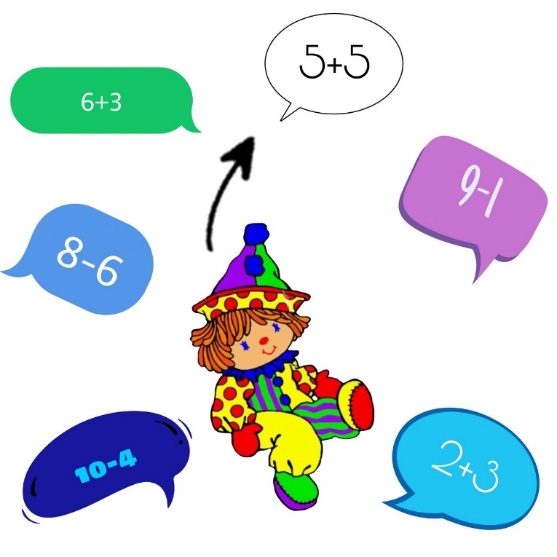 Найди выражения с разностью. Реши их.Назови уменьшаемое, вычитаемое, значение разности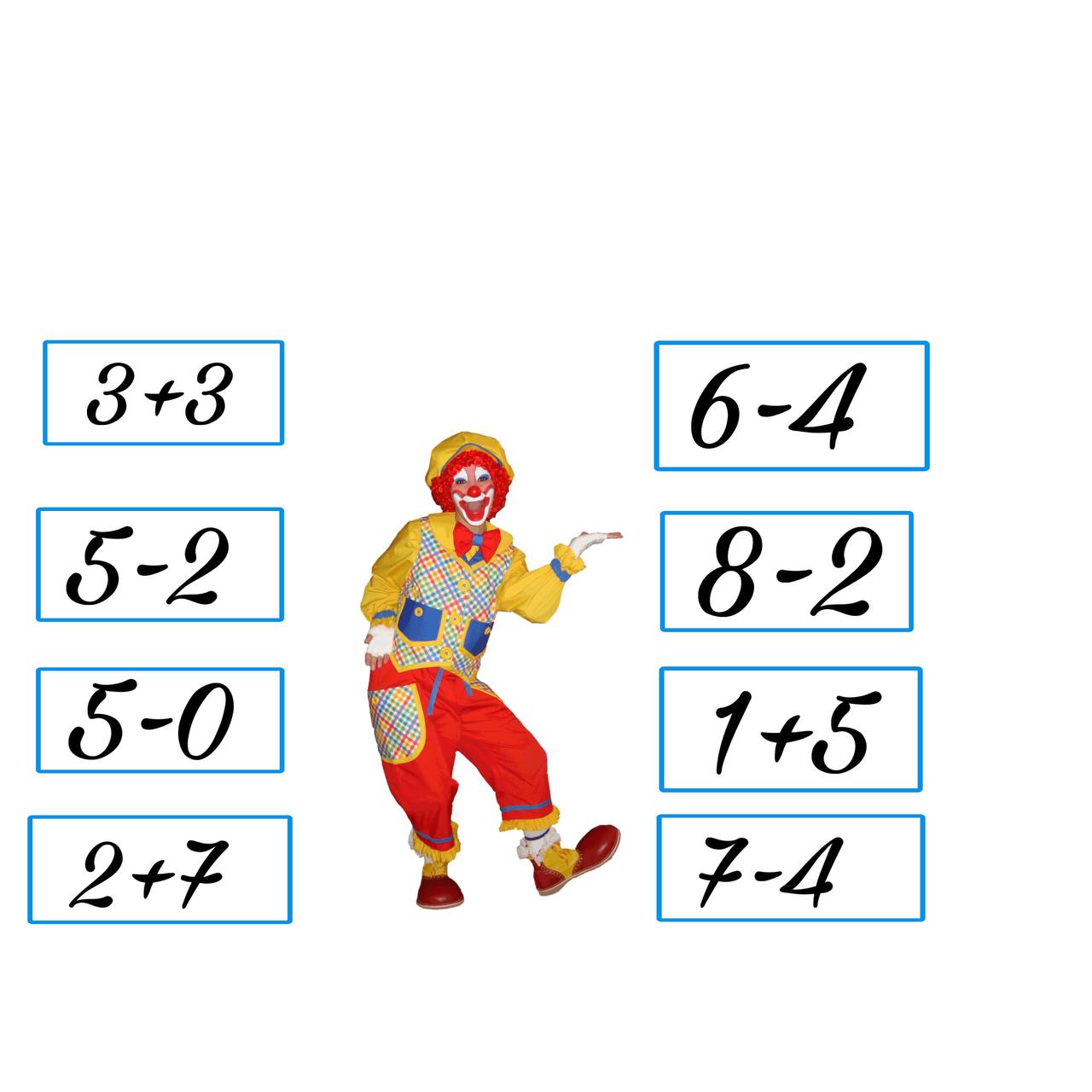 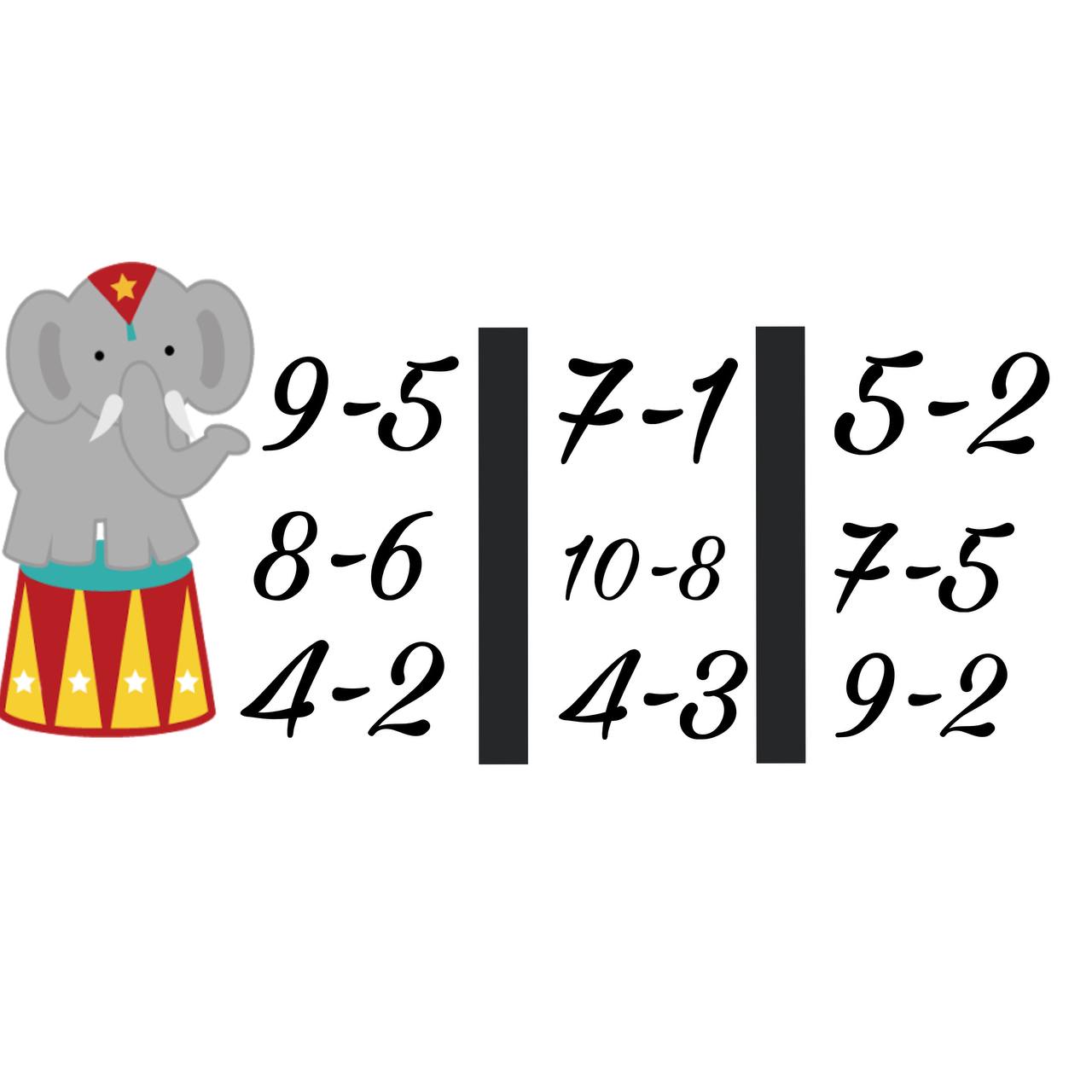 Найди значение разности.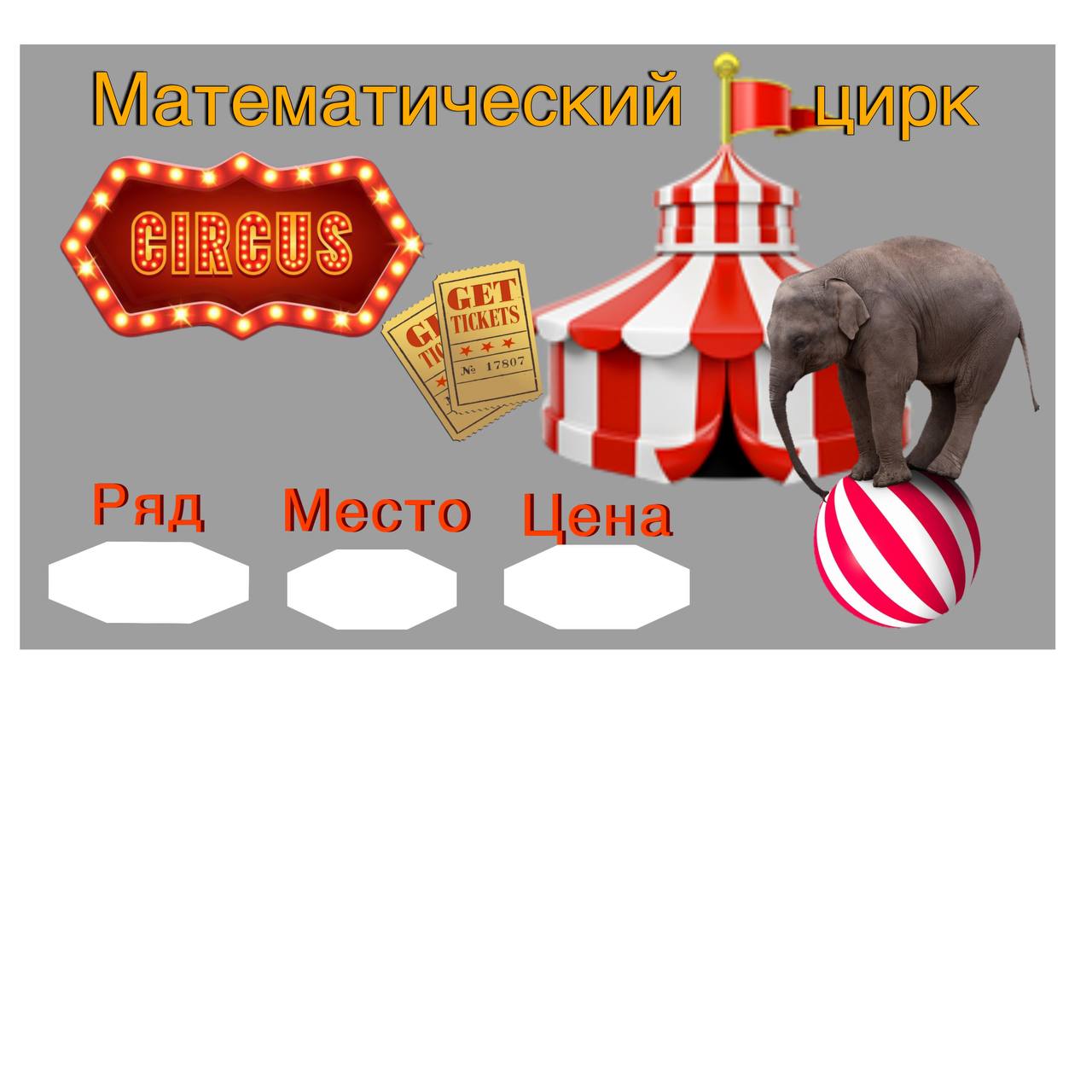 Найди значение разностиНайди значение разностиЗадача: Цирк проехал всего 10 километров, из них 3 километра на поезде, остальное расстояние на машине. Сколько километров проехал цирк на машине?Задача: Цирк проехал всего 10 километров, из них 3 километра на поезде, остальное расстояние на машине. Сколько километров проехал цирк на машине?Задача: Цирк проехал всего 10 километров, из них 3 километра на поезде, остальное расстояние на машине. Сколько километров проехал цирк на машине?Задача: Цирк проехал всего 10 километров, из них 3 километра на поезде, остальное расстояние на машине. Сколько километров проехал цирк на машине?Задача: Цирк проехал всего 10 километров, из них 3 километра на поезде, остальное расстояние на машине. Сколько километров проехал цирк на машине?Задача: Цирк проехал всего 10 километров, из них 3 километра на поезде, остальное расстояние на машине. Сколько километров проехал цирк на машине?Задача: Цирк проехал всего 10 километров, из них 3 километра на поезде, остальное расстояние на машине. Сколько километров проехал цирк на машине?Название чисел при вычитанииУменьшаемоеВычитаемоеРазностьЗначение разностиЗадачи урока:Подготовка к открытию знанийОткрытие знанийПрименение знаний4-27-18-35-49-39-58-56-47-310-34-27-18-35-49-39-58-56-47-310-3